Malmesbury in Bloom – Garden Competition 2021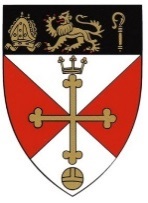 Entry FormPlease tick the category/categories you wish to enter; Category 1 Window Boxes, Hanging Baskets, Containers Category 2 Courtyard Gardens and Patios and Small Garden Category 3 Large Garden (more than 10m x 10m) Category 4 Street/Road or Area Category 5 Commercial Premises, incl Pubs, Hotels, Restaurants Category 6 Wild Flower area Category 7 Vegetable PatchName:…………………………………………………………………………………………..Address to be judged: ………………………………………………………………………………………………….Telephone:……………………………………………… email:……………………………………………………Entries close on Friday 16th July.  Judging will take place during the week commencing 19th July.You will be contacted a few days ahead to arrange a judging visit.